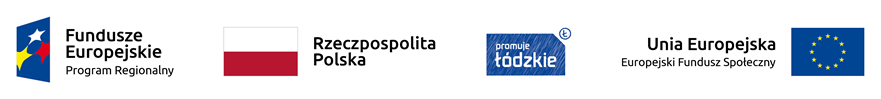 Projekt nr RPLD.11.01.03-10-0008/19, pn. „Inni ale tacy sami”, współfinansowany ze środków Europejskiego Funduszu Społecznego w ramach Regionalnego Programu Operacyjnego Województwa Łódzkiego na lata 2014-2020SZCZEGÓŁOWY OPIS PARAMETRÓW TECHNICZNYCH ZAŁĄCZNIK 1LPAKIET XI-SPRZĘT MEDYCZNYPAKIET XI-SPRZĘT MEDYCZNYPAKIET XI-SPRZĘT MEDYCZNYPAKIET XI-SPRZĘT MEDYCZNYNAZWAOPIS PARAMETRÓW TECHNICZNYCHILOŚĆUWAGI1. Maglownica średniaUrządzenie dostarczające masywnej stymulacji proprioceptywnej.Długość maglownicy - 120 cm.Sprzęt stosowany do hamowania obronności dotykowej poprzez dostarczanie dużej dawki wrażeń czucia głębokiego.Wyrób medyczny do różnego przeznaczenia, klasy I, zgodny z normami Dyrektywy medycznej 93/42/EWG.Wyrób medyczny, który powstaje z wyłącznie certyfikowanych materiałów.12. Bezprzewodowy czujnik ruchu EXLS - 9-osiowy13. Podoskop komputerowy podświetlany z kamerą FullHDPodoskop diagnostyczny z kamerą FullHD - urządzenie do diagnostyki stop.1